KontaktpersonerPå Göteborgs stads, beställarens uppdragBilderTill miljöförvaltningen Göteborgmiljoforvaltningen@miljo.goteborg.se   ochellerTill Länsstyrelsens Miljöenhetmiljoskydd.vastragotaland@lansstyrelsen.se  och och kopia till  och förvaltningsbrevlåda@aktuellförvaltning.goteborg.semiljo@stadsmiljo.goteborg.seBeställarens dnr: Projekt:Projekt:Adress:Adress:FastighetFastighetDatum och klockslag när händelsen inträffat:Datum och klockslag när händelsen inträffat: Överskridande av gränsvärde/villkor etc. i myndighetsbeslut  Okontrollerat utsläpp  För omgivningen synliga onormala utsläpp som inte behöver leda till miljöpåverkan  Större störningar i processen Kontrollerat, planerat överutsläpp Brand, rökutveckling Onormalt buller Annat, se nedan Större störningar i processen Kontrollerat, planerat överutsläpp Brand, rökutveckling Onormalt buller Annat, se nedan Större störningar i processen Kontrollerat, planerat överutsläpp Brand, rökutveckling Onormalt buller Annat, se nedanBeskrivning av driftstörning/tillbud/incident/avvikelse: Beskrivning av driftstörning/tillbud/incident/avvikelse: Beskrivning av driftstörning/tillbud/incident/avvikelse: Beskrivning av driftstörning/tillbud/incident/avvikelse: Första insats, för att begränsa risk för skada eller olägenhet på människors hälsa och miljön: Första insats, för att begränsa risk för skada eller olägenhet på människors hälsa och miljön: Första insats, för att begränsa risk för skada eller olägenhet på människors hälsa och miljön: Första insats, för att begränsa risk för skada eller olägenhet på människors hälsa och miljön: Behövs fler åtgärder? Ja Ja Nej NejByggherreProjektledare:Miljöhandläggare: Byggledare:Göteborgs Stad, beställareEntreprenör:KontaktpersonFastighetsägare (om annan än byggherren)Kontaktperson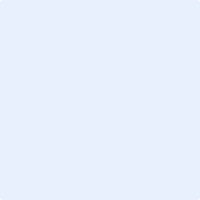 